Общество с ограниченной ответственностью«МАИР»ИНН 2315120591, КПП 231501001, ОГРН 1062315000604, ОКПО 79583571353925, РФ, Краснодарский край, г. Новороссийск, ул.Котанова,6тел.: 7-989-770-75-75; 7-989-768-14-58mairnvr@gmail.com, skazka-nvr@mail.ruОфициальный сайт б/о «Лесная Сказка»: baza-lesnayaskazka.ruВнимание! Перед оплатой согласуйте данные брони с администраторомпо телефону:  +7 (989) 770-75-75Полное наименование Общество с ограниченной ответственностью «МАИР»Сокращенное наименование фирмы ООО «МАИР»ОГРН 1062315000604Свидетельство серия 23 № 006012068 от 17.01.2006ИНН 2315120591Свидетельство серия 23 № 001864585 от 17.01.2006КПП231501001Юридический адрес  353915, г. Новороссийск, ул. Пионерская, д. 23АФактический адрес353915, г. Новороссийск, ул. Пионерская, д. 23АПочтовый адрес353900, Краснодарский край, г. Новороссийск, ул. Советов, №36 , а/я 71Краснодарское отделение № 8619 ПАО Сбербанк. ИНН 7707083893; КПП 231043001; Расчетный счет40702810430000012260Корреспондентский счет30101810100000000602БИК 040349602Телефон8-989-770-75-75 (администратор)E-mail mairnvr@gmail.com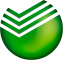 